I.E.    MANUEL J. BETANCUR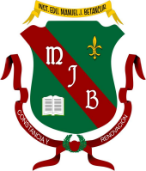 Formamos para la vida, la ciencia y la culturaVERBO MODAL CAN WORKSHOP (II)Name: ___________________________________________________ Group: _______Escribe una (1) respuesta con base en el ejemplo. .  Ejemplo: Can you fly a kite? (¿Puede usted volar una cometa?)Yes, I can fly a kite (Opción 1) No, I can not fly a kite (Opción 2) 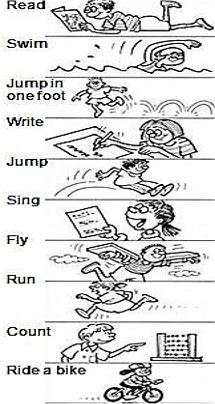 Can you read a book in English? _____________________________________Can you swim in a pool?							_____________________________________Can you jump in one foot?_____________________________________Can you write fastly? _____________________________________Can you jump on the bed?_____________________________________Can you sing rap music? _____________________________________Can you fly by yourself? _____________________________________Can you run with barefeet? _____________________________________Can you count with an abacus? _____________________________________Can you ride a bike? _____________________________________